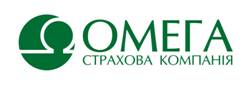 Т.в.о. ПрезидентаАСК «ОМЕГА»Карагаєву П.А.КОМЕРЦІЙНА ПРОПОЗИЦІЯ УЧАСНИКА ТЕНДЕРАз надання послуг обов’язкового аудиту фінансової звітностіБудемо раді плідній та результативній співпраці з Вами.Дата (___.___.___)Керівник Учасника ___________________ (___________________________)                                                              М.П.                        	(П.І.Б.)Послуги(найменування послуги):Вартість, грн.:Наприклад (необхідно описати які саме послуги надає Аудиторська Компанія),Аудит та огляд фінансової звітності, яку складено згідно:Положень (стандартів) бухгалтерського обліку України (П(С)БО)Міжнародних стандартів фінансової звітності (МСФЗ/IFRS)Аудит спеціального призначення:Аудит компонентів фінансової звітності (окремих форм звітності, статей, операцій)Аудит фінансової звітності, яку складено згідно концептуальної основи спеціального призначенняПеревірка дотримання контрактних та договірних зобов'язаньВиконання погоджених процедур:Перевірка коректності ведення бухгалтерського облікуПеревірка дотримання вимог податкового законодавстваАналіз фінансово-господарської діяльностіРозробка та оптимізація облікової політики, постановка бухгалтерського облікуПідготовка фінансової інформації:Трансформація фінансової звітності, складеної за національними стандартами (П(С)БО) у фінансову звітність, яка відповідає вимогам Міжнародних стандартів фінансової звітності (МСФЗ/IFRS)Консолідація фінансової звітності   Ми дбаємо про нашого клієнта і стараємося при проведенні аудиту забезпечувати максимум комфорту та мінімум незручностей, які ми досягаємо завдяки:- Перевірці даних бухгалтерського обліку та фінансової звітності у віддаленому доступі за допомогою отримання бази даних клієнта або відділеному доступі до неї;-                     Мінімум часу присутності на підприємстві з метою відсутності відволікання клієнта від основного виробничого процесу;-                     Оперативне написання аудиторського висновку у відповідності до МСА та вимог чинного законодавства;-                     У разі виникнення розбіжностей в даних - допомога в їх виправленні та досягненні результату